VSTUPNÍ ČÁSTNázev moduluJehličnany a stálezelené dřevinyKód modulu41-m-3/AB02Typ vzděláváníOdborné vzděláváníTyp modulu(odborný) teoreticko–praktickýVyužitelnost vzdělávacího moduluKategorie dosaženého vzděláníE (tříleté, EQF úroveň 3)H (EQF úroveň 3)Skupiny oborů41 - Zemědělství a lesnictvíKomplexní úlohaPoznávání jehličnatých dřevinObory vzdělání - poznámky41-52-E/01 Zahradnické práce41-52-H/01 ZahradníkDélka modulu (počet hodin)24Poznámka k délce moduluPlatnost modulu od30. 04. 2020Platnost modulu doVstupní předpokladyznalost základních pojmů z morfologie a fyziologie rostlin, orientace v botanickém systému a latinská výslovnost získané v rámci vyučovacího předmětu biologieJÁDRO MODULUCharakteristika moduluŽáci se učí poznávat jednotlivé taxony jehličnanů a stálezelených dřevin a volit do daných podmínek stanoviště vhodný druh dřeviny dle jejich nároků. Cílem modulu je připravit žáka pro práci při výsadbě a ošetřování výsadeb v zahradních a krajinářských úpravách s důrazem na znalost základních taxonů jehličnanů a stálezelených dřevin. Důraz je kladen na poznávání druhů.Očekávané výsledky učeníV RVP pro obor vzdělání 41-52-E/01 Zahradnické práce je uveden výsledek vztažený k modulu:Žák určuje a charakterizuje nejvýznamnější taxony okrasných rostlinV modulu žák:uvede možnosti použití jehličnatých a stálezelených dřevin v sadovnické tvorběvyjmenuje a charakterizuje zástupce jednotlivých rodů jehličnatých a stálezelených dřevinpopíše nároky jednotlivých dřevin na stanovištěpoznává zástupce jehličnatých a stálezelených dřevin.Obsah vzdělávání (rozpis učiva)1. Obsahový okruh Sadovnictví, venkovní květinářství a vazačstvíučivo Pěstování okrasných dřevin a venkovních rostlin na trvalém stanovišti – jehličnaté a listnaté dřeviny, sortimenty okrasných rostlin2. Obsahový okruh Základy zahradnické výrobyučivo Biologické základy zahradnické výroby – třídění organismů a přehled hlavních taxonů rostlinné říšeUčební činnosti žáků a strategie výukyVe výuce se doporučuje kombinovat níže uvedené metody výuky:Metody slovní:monologické metody (popis, vysvětlování, výklad),dialogické metody (rozhovor, diskuse),metody práce s učebnicí, knihou, odborným časopisem (Sadovnická dendrologie)Metody názorně demonstrační:pozorování dřevin,demonstrace obrazových panelů,projekce statická a dynamická (květy, plody).Metody praktické:nácvik určování dřevin,grafické činnosti (list, semeno)Teoretická výuka směřuje k získání znalostí o významu a použití jehličnanů a stálezelených dřevin v zahradní a krajinářské tvorbě, popisu jednotlivých rodů, druhů a kultivarů jehličnanů a stálezelených dřevin a k charakteristice jejích nároků na stanoviště. Při teoretickém vyučování je použit frontální způsob výuky s doplněním fotografickým materiálem, řízený rozhovor, diskuse, skupinová i individuální práce s informacemi. Výuka bude probíhat v učebně, vhodné je vybavení PC a dataprojektorem.Pro efektivně vedenou výuku je potřeba mít připraveno dostatečné množství obrazového materiálu a vzorky dřevin – letorosty, pupeny, listy, květy, plody, semena. Vhodné je použití herbářů.Žáci si při výuce pořizují zápisy z výkladu, určují taxony dle fotografického materiálu i vzorků dřevin, učí se volit použití jehličnatých a stálezelených dřevin v sadovnické tvorbě, pracují s informacemi z internetu a odborné literatury týkající se zástupců jednotlivých rodů jehličnatých a stálezelených dřevin a jejich nároků na stanoviště.Teoretická výuka je doplněna cvičeními a poznáváním druhů při odborném výcviku. Určování taxonů bude probíhat v terénu (zahrada, park, krajina, arboretum).Zařazení do učebního plánu, ročníkmodul je vhodné zařadit do 1. nebo 2. ročníku – a to do problematiky sadovnictvímodul by měl být v učebním plánu zařazen do zimního obdobíVÝSTUPNÍ ČÁSTZpůsob ověřování dosažených výsledkůPro ověření výsledků vzdělávání bude k dispozici standardní učebna, vhodné je vybavení PC a dataprojektorem.pro určování taxonů je zapotřebí názorný obrazový materiál a vzorky jednotlivých částí dřevin (letorosty, pupeny, listy, květy, plody, semena),vhodné jsou i různé typy herbářů (s letorosty, listy, pupeny) a sbírek (s plody a semeny).Ověřování výsledků vzdělávání lze uskutečnit formou písemných testů, ústním ověřováním znalostí, řešením projektů a poznáváním taxonů.Kritéria hodnoceníPři hodnocení bude kladen důraz:na hloubku porozumění učivu a schopnost aplikovat poznatky v praxi,přesnost vyjadřování a správnost používání odborné terminologie.kritérium:- uvede možnosti použití jehličnatých a stálezelených dřevin v sadovnické tvorběhodnocení: výborněŽák samostatně vyjmenuje všechny možnosti použití jehličnatých a stálezelených dřevin, žák učivu porozuměl.hodnocení: chvalitebněŽák zvládá učivo, vyjmenuje možnosti použití jehličnatých a stálezelených dřevin s drobnějšími chybami v interpretaci.hodnocení: dobřeŽák se orientuje v problematice, reaguje na doplňovací otázky a za pomoci učitele vyjmenuje většinu možností použití jehličnanů a stálezelených dřevin.hodnocení: dostatečněŽák má obtíže se zvládnutím učiva, v problematice se orientuje se značnými obtížemi, za pomoci vyučujícího vyjmenuje některé možnosti použití jehličnanů a stálezelených dřevin.hodnocení: nedostatečněŽák nezvládá učivo, chybí základní orientace v problematice, na doplňovací otázky odpovídá chybně nebo vůbec, nedokáže využít ani příkladů z praxe.- vyjmenuje a charakterizuje zástupce jednotlivých rodů jehličnatých a stálezelených dřevinhodnocení: výborněŽák samostatně vyjmenuje všechny druhy jednotlivých rodů jehličnatých a stálezelených dřevin, ovládá latinské názvosloví.hodnocení: chvalitebněŽák zvládá učivo, vyjmenuje všechny druhy jednotlivých rodů jehličnatých a stálezelených dřevin s drobnějšími chybami v latinském názvosloví.hodnocení: dobřeŽák se orientuje v problematice, reaguje na doplňovací otázky a za pomoci učitele vyjmenuje většinu druhů jednotlivých rodů jehličnanů a stálezelených dřevin, s obtížemi zvládá latinské pojmenování druhů.hodnocení: dostatečněŽák má obtíže se zvládnutím učiva, v problematice se orientuje se značnými obtížemi, za pomoci vyučujícího vyjmenuje některé druhy jednotlivých rodů jehličnanů a stálezelených dřevin, nezvládá latinské pojmenování druhů.hodnocení: nedostatečněŽák nezvládá učivo, chybí základní orientace v problematice, na doplňovací otázky odpovídá chybně nebo vůbec, nedokáže využít ani příkladů z praxe, nevyjmenuje druhy jehličnanů a stálezelených dřevin.- popíše nároky jednotlivých dřevin na stanovištěhodnocení: výborněŽák samostatně popíše správně nároky jednotlivých druhů jehličnatých a stálezelených dřevin na stanoviště (nároky na světlo, vodu, půdu).hodnocení: chvalitebněŽák zvládá učivo, popíše nároky jednotlivých druhů jehličnatých a stálezelených dřevin na stanoviště (nároky na světlo, vodu, půdu) s drobnějšími chybami v interpretaci.hodnocení: dobřeŽák se orientuje v problematice, reaguje na doplňovací otázky a za pomoci učitele popíše nároky jednotlivých druhů jehličnatých a stálezelených dřevin na stanoviště (nároky na světlo, vodu, půdu).hodnocení: dostatečněŽák má obtíže se zvládnutím učiva, v problematice se orientuje se značnými obtížemi, za pomoci vyučujícího popíše některé nároky jednotlivých druhů jehličnatých a stálezelených dřevin na stanoviště (nároky na světlo, vodu, půdu).hodnocení: nedostatečněŽák nezvládá učivo, chybí základní orientace v problematice, na doplňovací otázky odpovídá chybně nebo vůbec, nedokáže využít ani příkladů z praxe, nepopíše nároky jednotlivých druhů dřevin na stanoviště.- poznává zástupce jehličnatých a stálezelených dřevinhodnocení: výborněŽák samostatně poznává a správně určuje všechny druhy jehličnatých a stálezelených dřevin, správně používá latinské pojmenování.hodnocení: chvalitebněŽák zvládá učivo, poznává a určuje všechny druhy jehličnatých a stálezelených dřevin s drobnějšími chybami v latinském pojmenování.hodnocení: dobřeŽák se orientuje v problematice, za pomoci učitele určuje většinu druhů jehličnanů a stálezelených dřevin, s obtížemi zvládá latinské pojmenování druhů.hodnocení: dostatečněŽák má obtíže se zvládnutím učiva, v problematice se orientuje se značnými obtížemi, za pomoci vyučujícího určuje některé druhy jehličnanů a stálezelených dřevin, nezvládá latinské pojmenování druhů.hodnocení: nedostatečněŽák nezvládá učivo, chybí základní orientace v problematice, na doplňovací otázky odpovídá chybně nebo vůbec, nedokáže využít ani příkladů z praxe, nedokáže určovat druhy jehličnanů a stálezelených dřevin.Výsledná známka modulu je určena aritmetickým průměrem dílčích výsledků vzdělávání.Doporučená literaturaVLASÁK, Martin. Okrasné dřeviny. Mělník: Vyšší odborná škola zahradnická a Střední zahradnická škola ve spolupráci s nakl. Rebo, 2012. ISBN 978-80-904782-9-9.PoznámkyObsahové upřesněníOV RVP - Odborné vzdělávání ve vztahu k RVPMateriál vznikl v rámci projektu Modernizace odborného vzdělávání (MOV), který byl spolufinancován z Evropských strukturálních a investičních fondů a jehož realizaci zajišťoval Národní pedagogický institut České republiky. Autorem materiálu a všech jeho částí, není-li uvedeno jinak, je Zdeňka Davidová. Creative Commons CC BY SA 4.0 – Uveďte původ – Zachovejte licenci 4.0 Mezinárodní.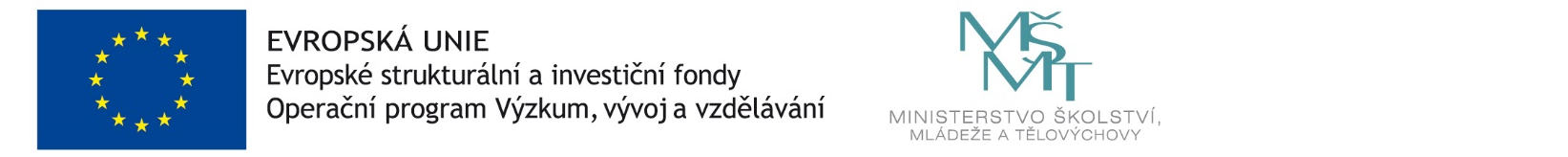 